	Проект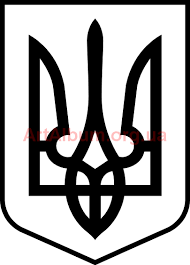 СТАВНЕНСЬКА СІЛЬСЬКА РАДАУЖГОРОДСЬКОГО РАЙОНУ ЗАКАРПАТСЬКОЇ ОБЛАСТІВИКОНАВЧИЙ КОМІТЕТ Р І Ш Е Н Н ЯВідповідно до статті 32, 52 Закону України «Про місцеве самоврядування в Україні» та заслухавши інформаціїю директора  комунального закладу «Центр культури,  дозвілля та спорту» (Корінь М.) , виконавчий комітет сільської радиВИРІШИВ: Інформацію директора  комунального закладу «Центр культури, дозвілля та спорту» Корінь М. «Про роботу закладів культури на території Ставненської сільської ради» взяти до відома (додається).Роботу культосвітніх закладів, розташованих на території сільської ради вважати задовільною.Продовжити роботу по організації та проведенню культурно-виховних заходів на території сільської ради.Працівникам закладів культури:продовжити роботу по організації та проведенню культурно-виховних заходів на території громади;поліпшувати якість, доступність і асортимент культурно-мистецьких послуг;постійно проводити роботу серед молоді по культурному вихованню та залученню її до участі у культурному розвитку об’єднаної громади;сприяти розвитку місцевих майстрів народного ремесла.Контроль за виконанням рішення покласти на заступника сільського голови з питань діяльності органів ради Мушак О.О.Сільський голова 	Іван МАНДРИКЗВІТ про роботу комунального закладу« Центр культури, дозвілля та спорту на території Ставненської сільської ради»Діяльність комунального закладу « Центр культури, дозвілля та спорту» була спрямована на виконання Законів України «Про місцеве самоврядування в Україні», «Про культуру», «Про охорону культурної спадщини», «Про гастрольні заходи України», «Про народні художні промисли», Указів Президента України, Постанов Кабінету Міністрів України, наказів Міністерства культури України, наказів обласного управління культури, національностей та релігій щодо діяльності галузі.До КЗ « Центр  культури, дозвілля та спорту» відносяться : 2 БК, 10 клубів, 12 бібліотек.  Кількість штатних одиниць  22.  Графік  роботи  БК, клубів, бібліотек  було змінено.  Графік роботи бібліотек  понеділок- п’ятниця ,  БК та клуби  середа- неділя. В Ставненській сільській  раді створено належні умови для розвитку усіх видів професійного та аматорського мистецтва, художньої творчості завдяки функціонуванню у громаді всіх установ  культури.  Проводиться  належним чином  гурткова робота у кожному закладі культури:Вокальний;Фольклорний;Драматичний;Художнє слово;Клуб любителів старовинної пісні ( клуб за інтересами);Любительські об’єднання « Умілі ручки»;Господарочка;Чарівний пензлик;Танцювальний;Любительське об’єднання « Чарівний клубочок»;Клуб за інтересами « Рідне слово».      За час створення  КЗ у закладах культури та бібліотечних  закладах  було проведено та проводиться  різні  за формою  та тематикою культурно- дозвіллєві заходи, в яких висвітлюються події  місцевого та загальнодержавного та державного рівня: 25 річниця  Конституції України та 76 річниця входження Закарпаття до складу  України.Вшанування Василя Наливайка 28 червня ( 7 річниця смерті).Участь в першому традиційному фестивалі « Петрівські субітки»  в с. Вишка, гора Красія.Бібліотечні виставки до міжнародного дня Європи.Відзначення Дня пам’яті захисників  України, які загинули в боротьбі за  незалежність та державний сувернітет і територіальну цілісність.« Назавжди 33» година пам’яті за загиблим воїном АТО  В. Гафич с. Тихий.Відзначення 30-ї  річниці незалежності України та Дня Державного Прапора України.Проведення  масового заходу присвяченому до Дня  Захисника та захисниць України 14 жовтня.Відзначення 77-ї  річниці  визволення  Закарпаття та України  від нацистських загарбників ( покладання  вінків с. Ужок, с. Стужиця до пам’ятника невідомого  воїна, прибирання території  лінії Арпада- пам’ятка ДСВ). Відзначення за планом дня Гідності  та Свободи 21 листопада. Відзначення « Голодомор 1932-1933рр. Біль  душі  і пам’ять серця»( четверта субота листопада).  Виставки. Бесіда- тренінг ( середньовікова  категорія) « Я маю право» 10 грудня.Але є ї недоліки. Загрозливою є  відсутність інновацій, які спрямовані  на задоволення  попиту громад у соціокультурних  послугах.Заклади культури можна перетворити на осередки громадської активності та зберегти для використання громадою на користь самої громади. Ці осередки можуть ефективно здійснювати правову просвіту громадян,  впроваджувати моделі місцевого розвитку , розвивати роботу культурних і дозвільних комплексів для громадян, організовувати та модерувати створення малих екологічних, економічних і соціальних планів дій місцевих громад.Проблеми, які існують сьогодні в сільських населених пунктах  потребують нового підходу до їх вирішення. На території Ставненської сільської ради  існує багаторічна проблема ремонту будинку культури, а саме: заміна покрівлі, відсутність  системи опалення, заміна вікон та дверей, ремонт підлоги, ремонт внутрішніх приміщень, фарбування, заміна електроосвітлення, що надасть змогу організовувати загальні для  громади заходи організаційно та культурно-просвітницького плану.Понад кілька  років, при Будинку культури, існує народний  фольклорний колектив, колектив народних музик, а також дитячі колективи. Капітально відремонтовані  будинки  культури та клуби,  зразково облаштовані  бібліотеки це дасть можливість залучити не тільки доросле населення до розвитку та відродження української культури, але й виховувати молоде покоління в дусі патріотизму та любові до рідної України.Директор КЗ «Центр культури, дозвілля та спорту»								Марина Корінь___________ 2021 рокус.Ставне№______Про роботу закладів культури на території Ставненської сільської ради